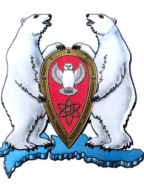 АДМИНИСТРАЦИЯ МУНИЦИПАЛЬНОГО ОБРАЗОВАНИЯГОРОДСКОЙ ОКРУГ  "НОВАЯ ЗЕМЛЯ"ПОСТАНОВЛЕНИЕ« 19 »  ноября 2012 г.  № 27г. Архангельск-55Об утверждении Порядка уведомления представителя нанимателя (работодателя) о фактах обращения в целях склонения муниципального служащего к совершению коррупционных правонарушений В соответствии со статьей 9 Федерального закона от 25 декабря 2008 года № 273-ФЗ «О противодействии коррупции»,п о с т а н о в л я ю:1. Утвердить прилагаемый Порядок уведомления представителя нанимателя (работодателя) о фактах обращения в целях склонения муниципального служащего к совершению коррупционных правонарушений в администрации муниципального образования городской округ «Новая Земля».2. Руководителям отделов администрации муниципального образования городской округ «Новая Земля» ознакомить муниципальных служащих с настоящим постановлением.3. Настоящее постановление подлежит опубликованию в газете «Новоземельские вести» и на официальном сайте муниципального образования городской округ «Новая Земля».4. Контроль за исполнением настоящего постановления оставляю за собой.Глава муниципального образования                                                                Ж.К. МусинУТВЕРЖДЕНпостановлением администрациимуниципального образования городской округ «Новая Земля»от  19.11.2012    № 27П О Р Я Д О Куведомления представителя нанимателя (работодателя) о фактах обращения в целях склонения муниципального служащего к совершению коррупционных правонарушений в администрации муниципального образования городской округ «Новая Земля»1. Порядок уведомления представителя нанимателя (работодателя) о фактах обращения в целях склонения муниципального служащего к совершению коррупционных правонарушений (далее – Порядок) в соответствии с Федеральным законом от 25 декабря 2008 года № 273-ФЗ «О противодействии коррупции» определяет процедуру уведомления представителя нанимателя (работодателя) муниципальными служащими администрации муниципального образования городской округ «Новая Земля» (далее – муниципальное образование) о фактах обращения к ним в целях склонения к совершению коррупционных правонарушений, перечень сведений, содержащихся в уведомлениях, порядок организации проверки этих сведений и порядок регистрации уведомлений.2. Муниципальный служащий обязан в течение трех рабочих дней уведомить главу муниципального образования обо всех случаях непосредственного обращения к нему каких-либо лиц с целью склонения к злоупотреблению служебным положением, даче или получению взятки, злоупотреблению полномочиями, коммерческому подкупу либо иному незаконному использованию своего должностного положения вопреки законным интересам общества и государства в целях получения выгоды в виде денег, ценностей, иного имущества или услуг имущественного характера, иных имущественных прав для себя или для третьих лиц либо незаконного предоставления такой выгоды указанному лицу другими физическими лицами.3. Уведомление муниципального служащего о фактах обращения к нему в целях склонения к совершению коррупционных правонарушений (далее – уведомление) оформляется в письменном виде по форме согласно приложению № 1 к Порядку и передается муниципальным служащим в отдел организационной, кадровой и социальной работы администрации муниципального образования.4. Уведомление должно содержать следующие сведения:1) фамилия, имя, отчество муниципального служащего, заполнившего уведомление, его должность, структурное подразделение администрации муниципального образования, в котором муниципальный служащий замещает должность муниципальной службы;2) все известные сведения о физическом лице, склоняющем к правонарушению;3) сущность предполагаемого правонарушения (злоупотребление должностными полномочиями, нецелевое расходование бюджетных средств, превышение должностных полномочий, присвоение полномочий должностного лица, незаконное участие в предпринимательской деятельности, получение взятки, дача взятки, служебный подлог и иные правонарушения);4) способ склонения к правонарушению (подкуп, угроза, обещание, обман, насилие);5) время, дата склонения к правонарушению;6) место склонения к правонарушению;7) обстоятельства склонения к правонарушению (телефонный разговор, личная встреча, почтовое отправление и иные обстоятельства);8) информация об уведомлении органов прокуратуры или других государственных органов об обращении к нему каких-либо лиц в целях склонения его к совершению коррупционных правонарушений;9) дата оформления уведомления;10) подпись муниципального служащего, направившего уведомление.К уведомлению прилагаются все имеющиеся материалы, подтверждающие обстоятельства обращения в целях склонения муниципального служащего к совершению коррупционных правонарушений.5. Отдел организационной, кадровой и социальной работы администрации муниципального образования в день поступления уведомления производит его регистрацию в журнале регистрации согласно приложению № 2 к Порядку.Журнал регистрации уведомлений должен быть пронумерован, прошнурован и скреплен печатью.Журнал хранится не менее 5 лет с момента регистрации в нем последнего уведомления.6. После регистрации уведомления в журнале регистрации оно передается на рассмотрение главе муниципального образования.7. Глава муниципального образования по итогам рассмотрения уведомления принимает решение об организации проверки содержащихся в уведомлении сведений и назначает ответственное за проведение проверки структурное подразделение или должностное лицо администрации муниципального образования.Организация проверки сведений, указанных в уведомлении, может быть поручена специально созданной для этой цели комиссии.8. По результатам проведенной проверки уведомление с приложенными к нему материалами проверки передается главе муниципального образования для принятия соответствующего решения.В случае подтверждения факта склонения муниципального служащего к совершению коррупционных правонарушений материалы проверки направляются для принятия мер в правоохранительные органы.9. Невыполнение муниципальным служащим должностной (служебной) обязанности по уведомлению представителя нанимателя о ставших известных ему фактах коррупционных правонарушений или сокрытие таких фактов является правонарушением, влекущим его увольнение с муниципальной службы либо привлечение его к иным видам ответственности в соответствии с законодательством Российской Федерации.Приложение № 1к Порядку уведомления представителя нанимателя (работодателя) о фактах обращения в целях склонения муниципального служащего к совершению коррупционных правонарушений в администрации муниципального образования городской округ «Новая Земля»Главе муниципального образования городской округ «Новая Земля»____________________________________(фамилия, имя, отчество)________________________________________________________________________________________________________________________________________________(фамилия, имя, отчество муниципального служащего, заполнившего уведомление, его должность, орган администрации муниципального образования, в котором муниципальный служащий замещает должность муниципальной службы)УВЕДОМЛЕНИЕпредставителя нанимателя (работодателя) обращения в целях склонения муниципального служащего к совершению коррупционных правонарушенийУведомляю о факте обращения в целях склонения меня к коррупционному правонарушению (далее - склонение к правонарушению) со стороны ________________________________________________________________________________________________________________________________________________________(указывается фамилия, имя, отчество, должность, все известные сведенияо физическом (юридическом) лице, склоняющем к правонарушению)Склонение к правонарушению производилось в целях осуществления мною ________________________________________________________________________________________________________________________________________________________(указывается сущность предполагаемого правонарушения)Склонение к правонарушению осуществлялось посредством ____________________________________________________________________________(способ склонения: подкуп, угроза, обман и т.д.)Склонение к правонарушению произошло в ___ часов ___ минут «___» ___________ 20___ года в _____________________________________________________(город, адрес)Склонение к правонарушению производилось ____________________________________________________________________________(обстоятельства склонения: телефонный разговор, личная встреча, почтовое отправление и иные обстоятельства)___________________________________                                      ______________________ (дата заполнения уведомления)                                                                                      (подпись)Приложение № 2к Порядку уведомления представителя нанимателя (работодателя) о фактах обращения в целях склонения муниципального служащего к совершению коррупционных правонарушений в администрации муниципального образования городской округ «Новая Земля»ЖУРНАЛрегистрации уведомлений муниципальныхслужащих о фактах обращения к ним в целях склоненияк совершению коррупционных правонарушений№п/пДатапоступленияуведомленияДатауведомленияФ.И.О.муниципаль-ногослужащего, направившего уведомлениеЗамещаемая должность, орган администрации муниципального образования, в котором муниципальный служащий замещает должность муниципальной службы Суть уведом-ленияРезультатрассмот- рения уведом- ления1234567